WIE VIEL UHR IST ES? (II)____________________________________________________________________________________________________________________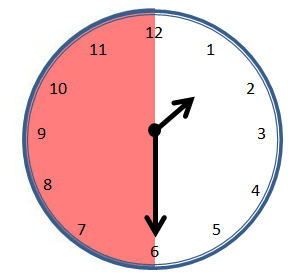 ➫ Ergänze!																…………………………………………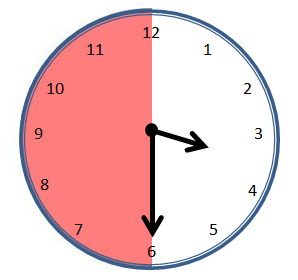 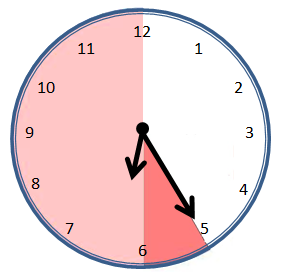 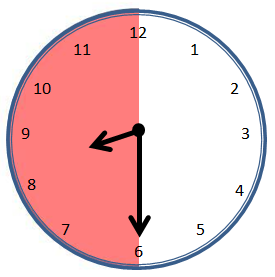       ………………………………………				             ………………………………………				              ………………………………………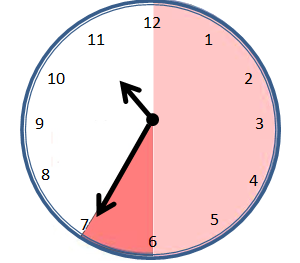 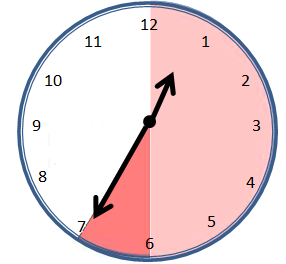 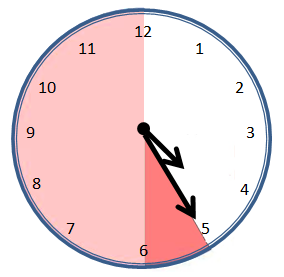       ………………………………………				             ………………………………………				              ………………………………………Remarque :			                  /				Il est aussi possible de dire : 		……………….…………………………………………….														……………….…………………………………………….